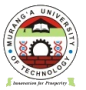                                   MURANG’A UNIVERSITY OF TECHNOLOGYSCHOOL OF HUMANITIES AND SOCIAL SCIENCESUNIVERSITY EXAMINATION FOR THE DEGREE OF BACHELOR OF EDUCATION ARTS WITH IT1ST YEAR 2ND SEMESTER 2016/2017 ACADEMIC YEARMAIN CAMPUSCOURSE CODE:	AHI 1004COURSE TITLE:   AFRICAN HISTORIOGRAPHY VENUE:                                                                    STREAM: (BEd. Arts)DATE: 21  /04/2017					EXAM SESSION: 2.00 – 4.00   AM/PMTIME: 2 HOURSInstructions:answer question 1( compulsory) and ANY other 2 questionsCandidates are advised not to write on the question paper.Candidates must hand in their answer booklets to the invigilator while in the examination room.(a) Define Historiography?(5 marks)(b)  How was history preserved in traditional forms among African societies(20 Marks)  2    What were the major features of Colonial Historiography (20 marks) Discuss the reactions of Nationalist Historiography to Colonial Historiography (20marks)Discuss the gender biases in African Historiography (20marks)Explain the contributions of Africans in diaspora in the development of  African historiography (20marks)